Na Građevinskom fakultetu u Rijeci od 18. do 20. rujna 2019. održani su u sklopu ERASMUS+ projekta SWARM (Strengthening of master curricula in water resources management for the Western Balkans HEIs and stakeholders) sastanci projektnih partnera i radionice za nastavnike. Ukupan broj sudionika kroz tri dana je iznosio 35, a uz Građevinski fakultet u Rijeci bilo je uključeno 13 parterskih institucija.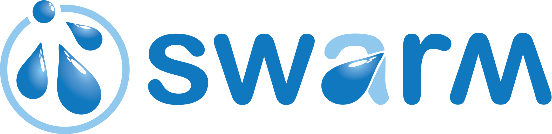 Tijekom radionica za nastavnike prezentiran je razvoj Kampusa Sveučilišta u Rijeci, dobre prakse u nastavi i osiguravanju kvalitete studiranja na razini Sveučilišta u Rijeci i Građevinskog fakulteta, istraživanja kojima se bave djelatnici Katedre za hidrotehniku, Hidrotehnički laboratorij i laboratorijska oprema na Kampusu nabavljena u sklopu projekta RISK (Razvoj istraživačke infrastrukture za laboratorije na Kampusu Sveučilišta u Rijeci). Održani su sastanci upravnog odbora i odbora za osiguravanje kvalitete projekta te sastanci vezani uz upravljanje projektom i realizaciju aktivnosti u okviru radnih paketa projekta.Detaljnije o SWARM projektu možete pročitati na mrežnoj stranici projekta ( http://swarm.ni.ac.rs/ ).